Learning Places Fall 2016
Chin/Swift
SITE REPORT [part II: performer/spectator]
name of site report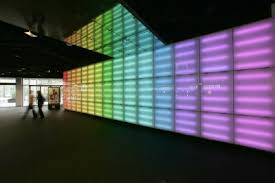 STUDENT NAME
00.00.2016INTRODUCTIONDescribe Scope of Activity [identify performer (object/building/humans/technology) and spectators]PRE-VISIT REFLECTIONPRIOR to site visit, reflect on what you anticipate learning or seeing during the visit. PRIOR to site visit, reflect on what you anticipate learning or seeing during the visit. PRIOR to site visit, reflect on what you anticipate learning or seeing during the visit. PRIOR to site visit, reflect on what you anticipate learning or seeing during the visit. PRIOR to site visit, reflect on what you anticipate learning or seeing during the visit. PRIOR to site visit, reflect on what you anticipate learning or seeing during the visit.SITE DOCUMENTATION (photos/sketches)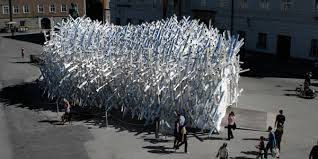 Write description of sketch or photo here, explaining why it is important and what it shows Write description of sketch or photo here, explaining why it is important and what it shows Write description of sketch or photo here, explaining why it is important and what it shows Write description of sketch or photo here, explaining why it is important and what it shows Write description of sketch or photo here, explaining why it is important and what it shows Write description of sketch or photo here, explaining why it is important and what it shows 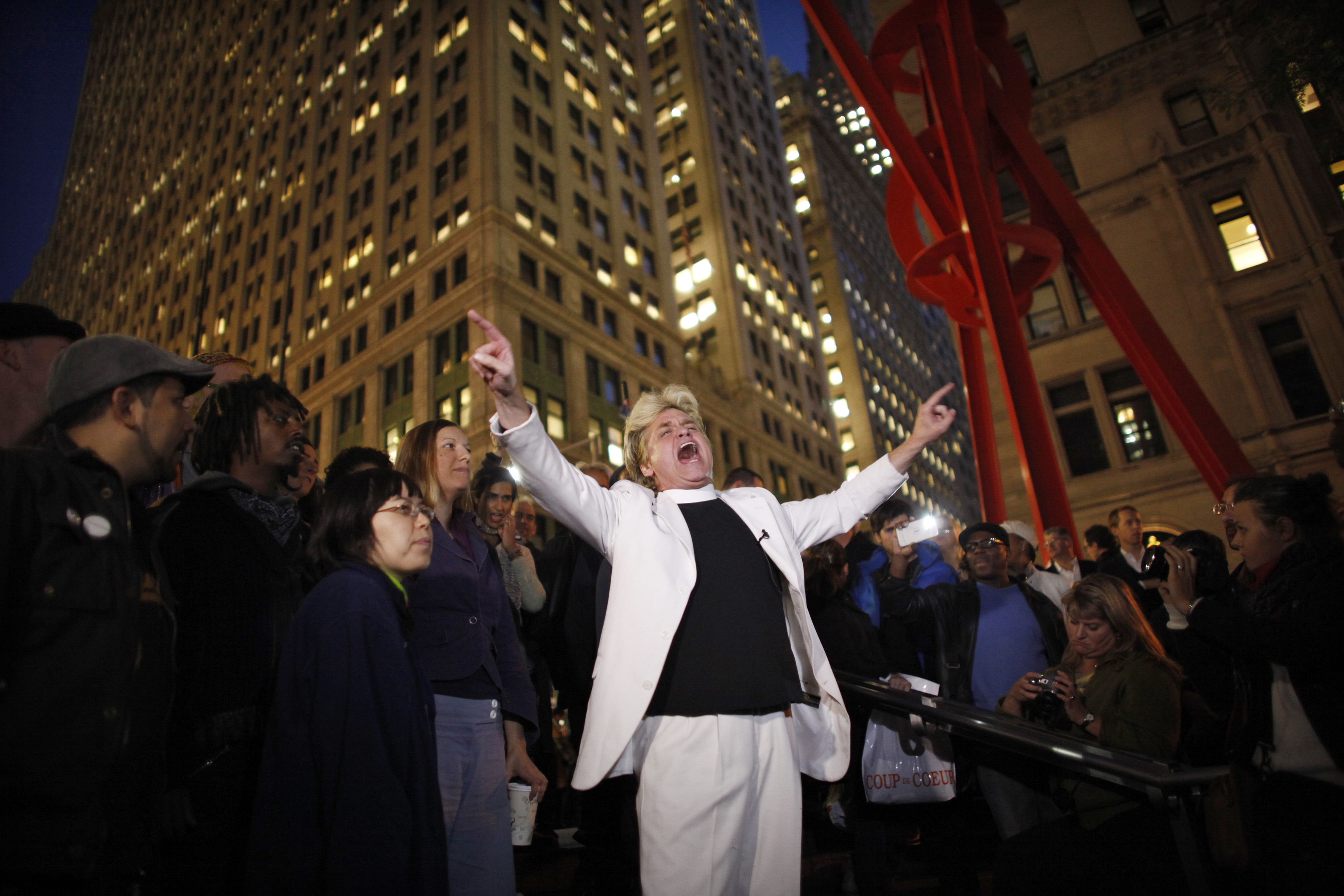 Write description of sketch or photo here, explaining why it is important and what it shows Write description of sketch or photo here, explaining why it is important and what it shows Write description of sketch or photo here, explaining why it is important and what it shows Write description of sketch or photo here, explaining why it is important and what it shows Write description of sketch or photo here, explaining why it is important and what it shows Write description of sketch or photo here, explaining why it is important and what it shows QUALITATIVE SITE OBSERVATIONSDescription of the performance object, person, or technology (costume, media, text, props, sets, etc.)Choreography of performanceDescription of performance limits (ground, walls, barricades, streets, buildings)	Description of audience (static, moving, direction of attention) Description of audience (socio-economic, community identity) Description of performer/spectator dynamics (engagement, morphology)Other Observations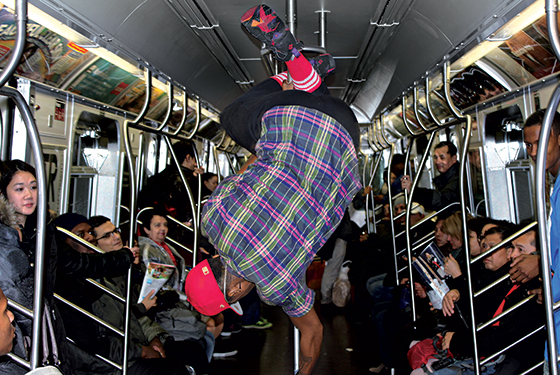 QUANTITATIVE DATA for Area of StudyQUESTIONS TO RESEARCH FURTHERQUESTIONS:Lorem ipsum dolor sit amet?Consectetuer adipiscing elit?Sed diam nonummy nibh euismod?RESEARCH METHOD/SOURCE FOR EACH QUESTION ABOVE:Question 1 xxxxxxQuestion 2xxxxxxQuestion 3xxxxxxSUMMARY / POST VISIT REFLECTIONLorem ipsum dolor sit amet, consectetuer adipiscing elit, sed diam nonummy nibh euismod tincidunt ut laoreet dolore magna aliquam erat volutpat. Ut wisi enim ad minim veniam, quis nostrud exerci tation ullamcorper suscipit lobortis nisl ut aliquip ex ea commodo consequat. Lorem ipsum dolor sit amet, consectetuer adipiscing elit, sed diam nonummy nibh euismod tincidunt ut laoreet dolore magna aliquam erat volutpat. Ut wisi enim ad minim veniam, quis nostrud exerci tation ullamcorper suscipit lobortis nisl ut aliquip ex ea commodo consequat.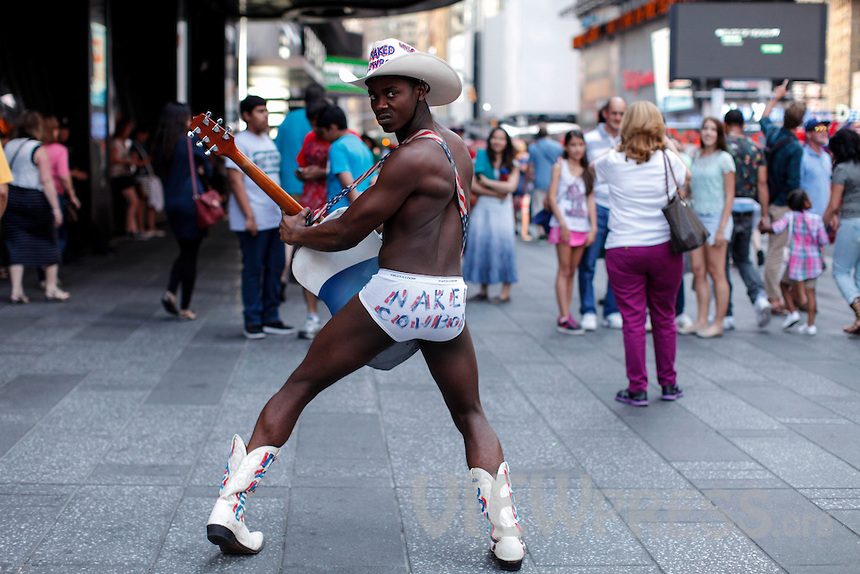 SubjectDataSize of performance spaceSize of spectator spaceRange of dynamic change# of points of focusNumber of spectators (range)Time period of performance# of repetitionsCost of performance (if any)Other data